Monday Handwriting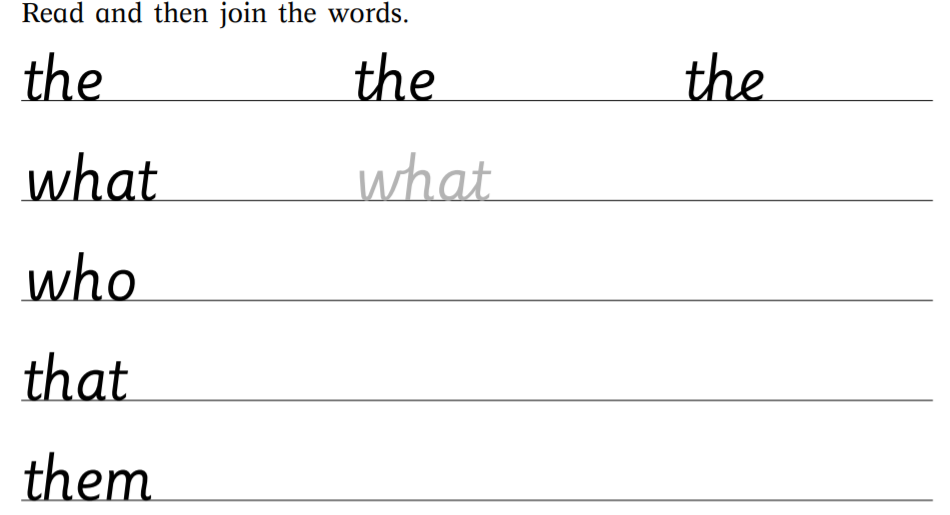 Tuesday Handwriting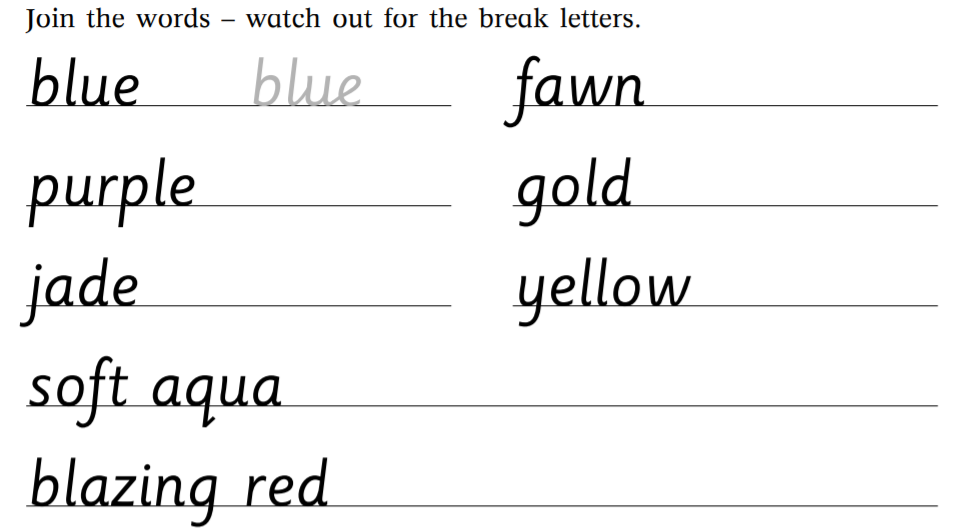 Wednesday Handwriting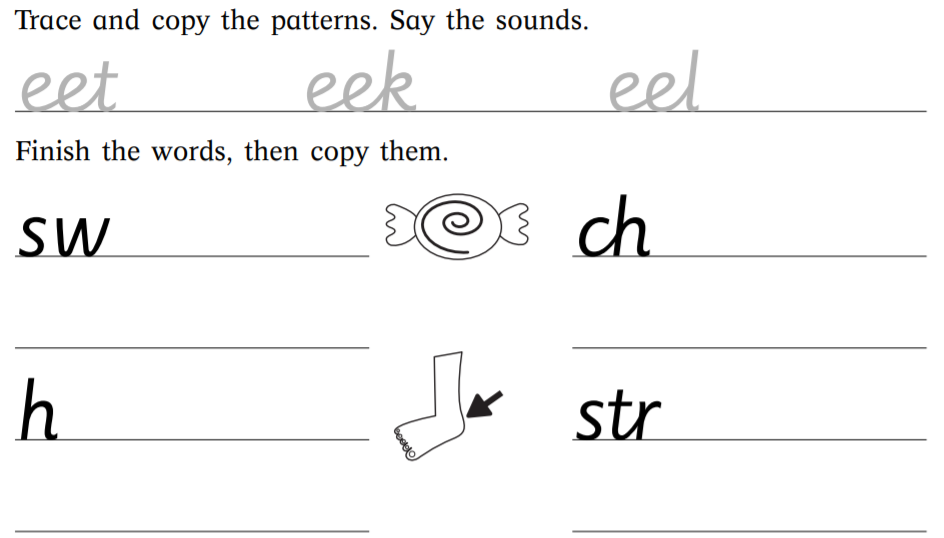 Thursday Handwriting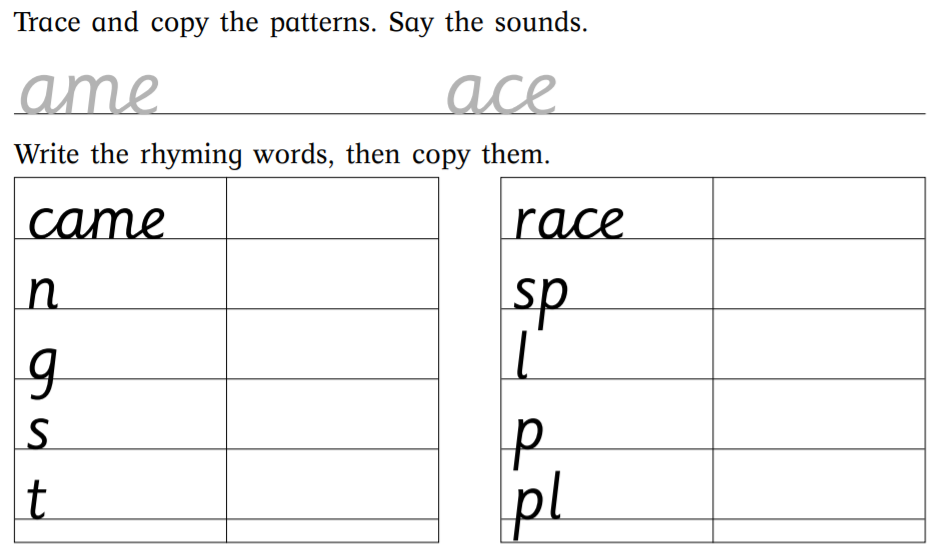 Friday Handwriting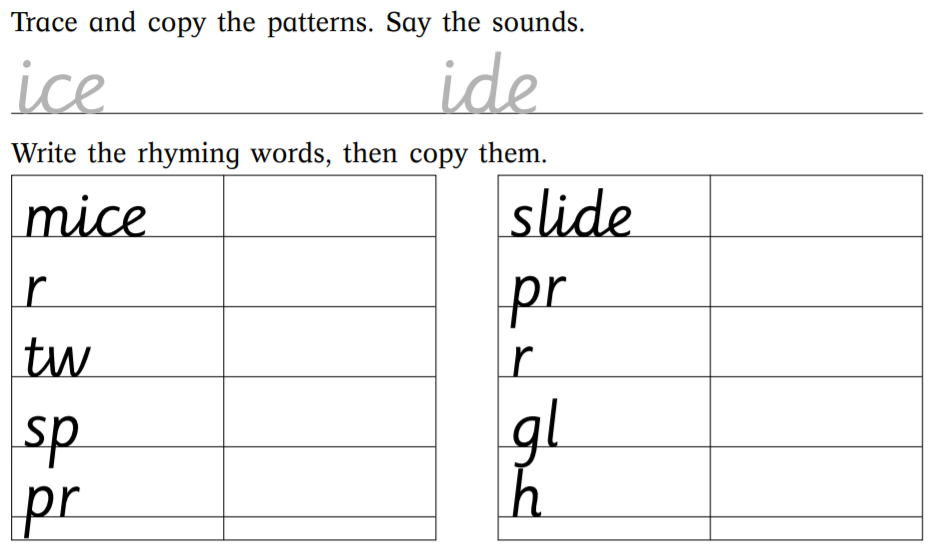 